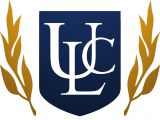 Po Box 3 Evdilos Ikaria Greece universallawcommunitytrust@gmail.comTel : 00447562455389TO WHOM IT MAY CONCERNIt has been brought to our attention that on the day known as FRIDAY 12TH MAY 2017* Enter details here By the agent, acting in the role as CLAIMANT known as TIMOTHY JOHN JOHNSON, OPERATIONS MANAGER on behalf of KEARNS SOLICITORS, BRECON HOUSE, 3 CAERPHILLY BUSINESS PARK, CAERPHILLY, CF83 3GQDid create a tort, unauthorised action or breach of    ( enter charge or claim here) unauthorised use of our asset, account, name and or title causing a breach of the mercantile law section 5 Surety it caused misrepresentation a breach of a Non Disclosure and breach of Privacy Act. It caused fraud against our Trust and beneficiaries and rendered all Assignment of Consent (s) invalid.(Here you can insert the Consumer credit Act they are leasing your name without license and consent ) By the action of utilising a secured account, the assets, securities owned (w) hol(e)y by The Universal Law Community (church) Trust without license, permissions, or authority derived from any lawful or legal means, did cause the commencement of contract based on our terms and conditions fee rate schedule known as Schedule A.The account reference  (your account here ) was sold, transferred or exchanged to ULCTrust with full disclosure of facts and terms and conditions and is subject to NDA1.Utilising definition of Surety as set out in Mercantile Law we, the trustees, have duly served the relevant notices to third parties regarding the Assignment of Consent and Authority to Act.We have requested all securities held within those accounts to be passed to ourselves in order for us to settle on behalf of our beneficiaries in accordances with the LawWe hereby notify the following to the relevant parties coercement to breach a NDA places in jeopardy our National Security that depends on Non Disclosures being upheld.We are sure your departmented agencies do not need to be informed of the severity of the possible reprocussions that a precedence of such a breach would entail for society as we know it. Your actions include cause of a violation of domestic data policy provisions.This company, corporation or other commercial enterprise, agency is required to produce within the (required time-frame ) evidence that grants authority that is greater than our fully disclosed contract we hold in relation to this matter.All capitalised accounts held in this name are secured.Capitalised accounts are for commercial activity only as they are non entities; this includes the definition of “person”.The "person" in this matter does not exist in a way that it is capable of signing documents, utilising energy or speaking as it is not a being of any description other than non entity and in which case has no requirements a living breathing being might, which is all, in the case of a living being, discharged through the utilising and transmitting of their energy through Trust Law by the Trustees who hold the securities of said accounts on behalf of the living breathing beings.Unsatisfied with:The level of service and administration of the beneficiaries resources and the theft and the contamination and corruption of facts.The contracts created from non disclosed terms and conditions and the fact that not one of the beneficiaries of this trust knowingly entered into the contract that created all others has caused the removal of "Trust" from a n other Trust or corporate structures or systems and the Trustees have been replaced by ourselves.Taking notice of that fact (see transfer of liability) we require this agency to cease and desist with obstruction and attempts of usurping our position gleaned with full authority and or attempts to capitalise on our assets or property that is not subject to commercial code.The ignoring of facts presented in this case create grounds for our counterclaim against those utilizing our asset and this breach renders all Assignment of Consent transactions null and void setting a precedence to strike out any other Assignment of Consent granted by courts or agencies across the UK with the action created here today.We instructed the relevant parties of our standing and it has been ignored effectively refusing our offer of payment and therefore this account due to the negligence of all matters, legal and lawful is to be set to zero.All action regarding this account is to immediately cease and not to be resurrected at anytime. All rights in this matter are reserved and this notice is for notification purposes only and explicitly removes any assumed authority of a n other party in this matter. All action without authority will be considered an infringement of all rights which are reserved and will be considered consent and acceptance of the terms and conditions and fees set out in Schedule A. Should a valid claim be laid created in agreement based on full disclosure we are more than happy to accept any liabilities that cause no harm to others. All other claims are hereby unconditionally rebutted in regards to all accounts associated with this Trust.We do not accept that KEARNS have acted in a legal manner, their agents have intentionally mislead the court and with - held documents served upon them. The continued use of our assets created an invoice holding the CEO directly responsible in his actions against our Trust.The executor of the ******* family estate is instructed by us to file this counter claim and rebuttal of the fraudulent use of our resources.We hereby claim costs and damages for every instance noted in the invoice marked ASSD1/******* which has also been duly served.The current outstanding unpaid amount in the account name Timothy John Johnson acting as OPERATIONS MANAGER for KEARNS SOLICITORS is in excess of 94,000GBP which any future claims will be off set against due to the breaches in this matter.We are also holding TIMOTHY JOHN JOHNSON (Timothy John Johnson) directly responsible for the non disclosure of the facts in this case which the party she represents has been duly served with. Gross misconduct is levied and it is our claim that this person be struck off from practicing law of any description as they are clearly criminals.A contract now entered into knowingly subject to the consuming of credit Consumer Credit Act 1974 is subject to the Schedule A  is now enforceable.The Trustees of the  **********estate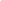 